JUEGOS INTERNACIONALES DE LAS AMERICAS DE LA TRISOMIA 21MORELIA 2019CONCENTRADO DE INSCRPCIONCATEGORIA: TRISOMIA 21               RAMA: FEMENILCATEGORIA: TRISOMIA 21               RAMA: VARONILCATEGORIA: MOSAICO                        RAMA: VARONILJUEGOS INTERNACIONALES DE LAS AMERICAS DE LA TRISOMIA 21MORELIA 2019GRUPO: UNICO          MESA:                    RAMA: DOBLES / VARONIL          EVENTO: FINALHORA DE INICIO:  9:00                           HORA DE TERMINO: MIERCOLES 7 DE AGOSTO DE 2019Ramiro Torres/ Iván Ballesteros (MEXICO)  0VSJuan Pablo Castet/ Daniel Gezes (ARGENTINA/ BRASIL) 3SIN PREMIACIONJUEGOS INTERNACIONALES DE LAS AMERICAS DE LA TRISOMIA 21MORELIA 2019GRUPO: UNICO          MESA:                        RAMA: MIXTO          EVENTO:  DOBLESDIA: MIERCOLES 7 DE AGOSTO DE 2019Premiación natural.JUEGOS INTERNACIONALES DE LAS AMERICAS DE LA TRISOMIA 21MORELIA 2019GRUPO: UNICO          MESA:   1                  RAMA: FEMENIL          EVENTO: INDIVIDUALHORA DE INICIO:                             HORA DE TERMINO:FECHA:  MIERCOLES 7 DE AGOSTO DE 2019PREMIACION NATURALJUEGOS INTERNACIONALES DE LAS AMERICAS DE LA TRISOMIA 21MORELIA 2019GRUPO:  1          MESA:  2                   RAMA: VARONIL          EVENTO: SINGLESHORA DE INICIO:                             HORA DE TERMINO:FECHA:  6 DE AGOSTO DE 2019PREMIACION NATURALJUEGOS INTERNACIONALES DE LAS AMERICAS DE LA TRISOMIA 21MORELIA 2019GRUPO:                      MESA:                          RAMA: VARONIL          EVENTO: SINGLES EXIBICIONGANADOR T21 VS MOSAICOJUAN PABLO CASTET   VS   ARTURO VILLERREALSIN PREMIACIONJUEGOS INTERNACIONALES DE LAS AMERICAS DE LA TRISOMIA 21MORELIA 2019HORARIO DE JUEGOSFECHA: MIERCOLES 7 DE AGOSTO DE 2019JUEGOS INTERNACIONALES DE LAS AMERICAS DE LA TRISOMIA 21MORELIA 2019PREMIACIONEVENTO: PAREJAS                              RAMA: VARONILEVENTO: SINGLE                                RAMA: FEMENILEVENTO: DOBLES                               RAMA: MIXTAEVENTO: SINGLES                             RAMA: VARONILEVENTO: SINGLES    CLASIFICACION: MOSAICO                       RAMA: VARONILFOTOGRAFIAS DEL EVENTO TENIS DE MESA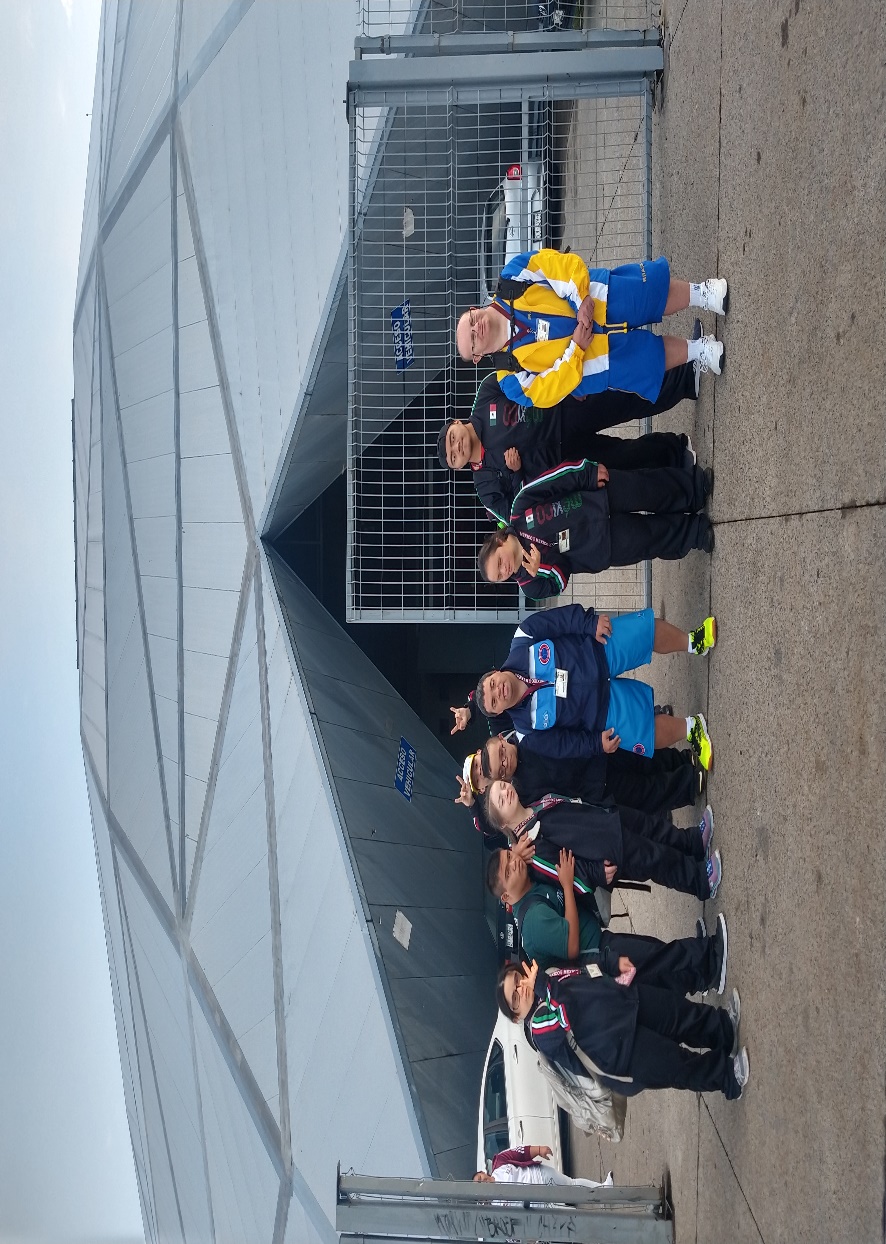 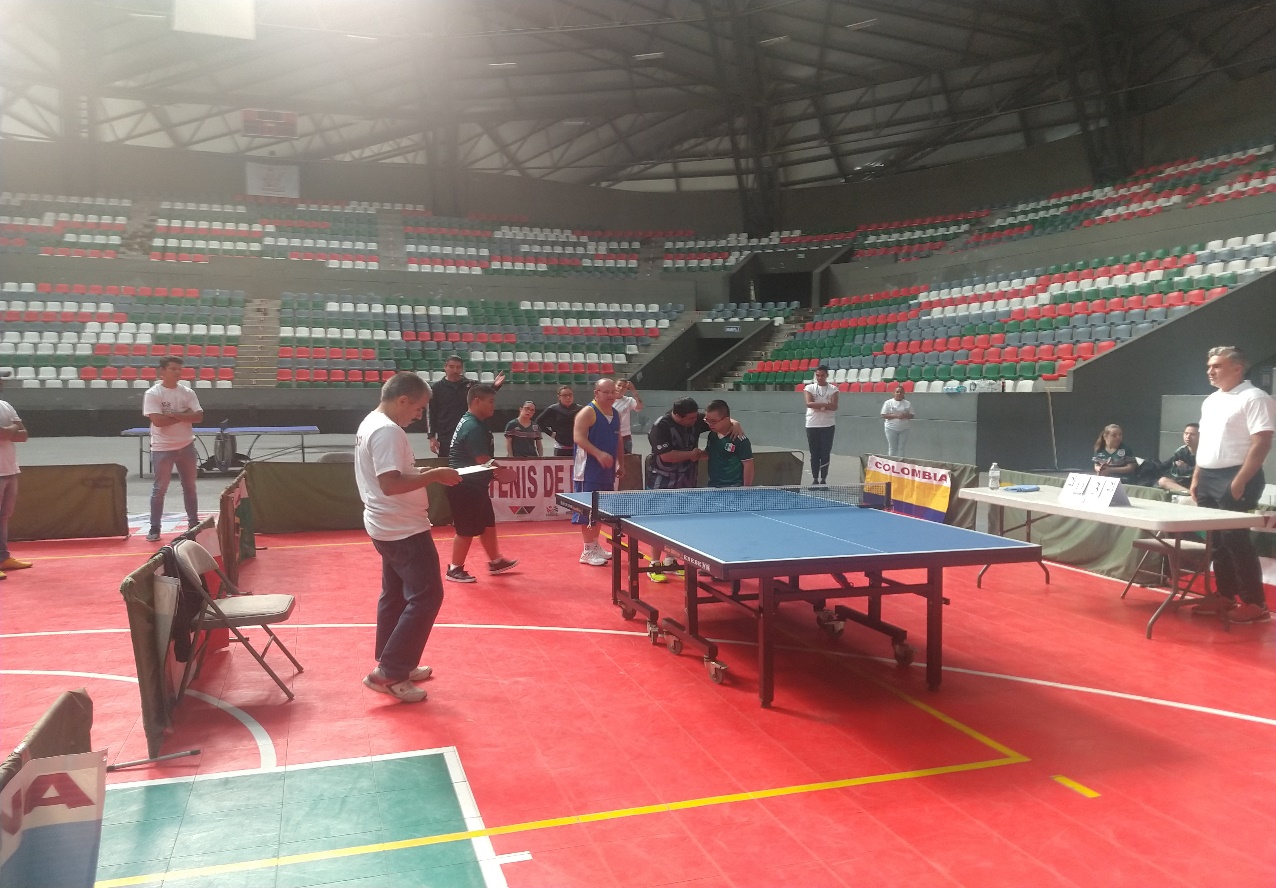 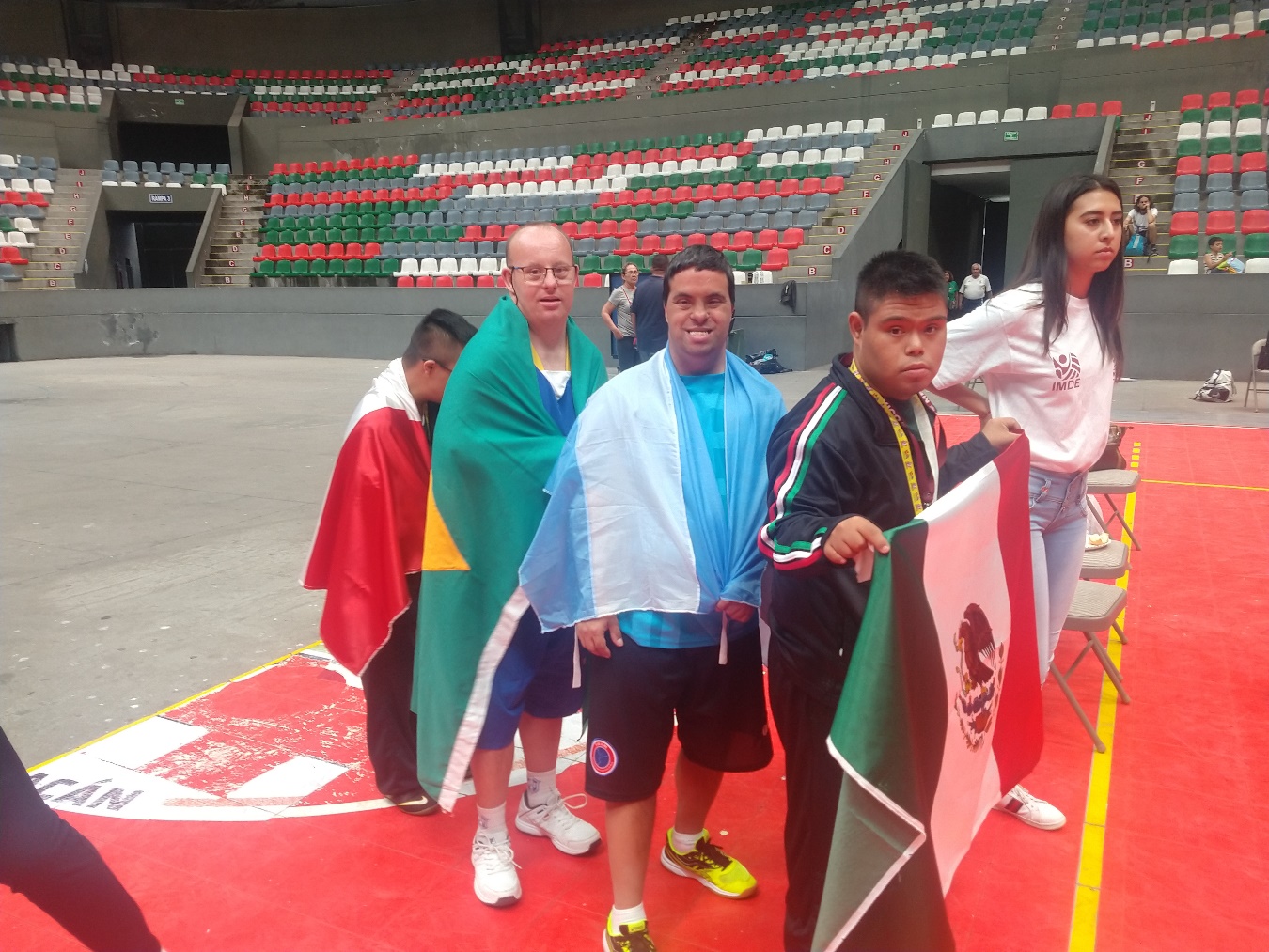 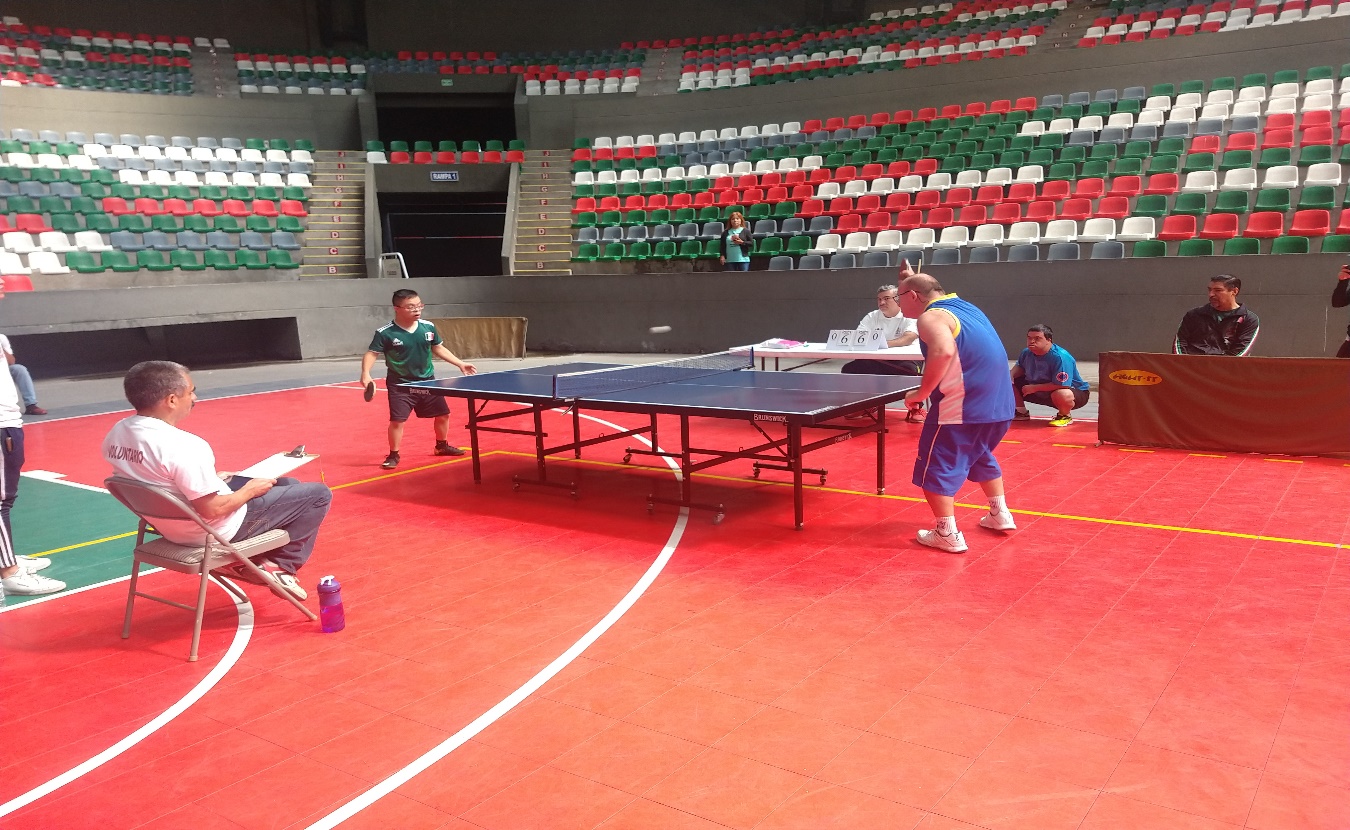 NONOMBREPAIS1ANA LUCIA SEPULVEDA LEOSMEXICO2SOFIA MIRIAM MARTINEZ MIRELESMEXICO3ANDREA NAHOMI LUEVANOMEXICONONOMBREPAIS1JOSE RAMIRO TORRES CARRANZAMEXICO2GERARDO ARMANDO TOVAR MARINOMEXICO3IVAN SAMUEL BALLESTEROS DE LA ROSAMEXICO4JUAN PABLO CASTETARGENTINA5DANIEL GEZESBRASILNONOMBREPAIS1ARTURO VILLARREAL BONILLAMEXICO2NONOMBRE123JGJPLUGAR1J1F – J1V (MEXICO)Sofía Martínez – Ramiro Torres0-3P3-0G112°2J2F – J2V (MEXICO)Ana Sepúlveda-Gerardo Carranza3-0G3-0G201°3J3F – J3V (MEXICO)Andrea Luevano-Ivan Ballesteros0-3P0-3P023°R1 MIXTOR1 MIXTOJ1 (MIXTO)1-3J2(MIXTO)1-2J3(MIXTO)2-3NONOMBRE123JGJPLUGAR1ANA LUCIA SEPULVEDA LEOS MEXICO3-0G3-0G201°2SOFIA MIRIAM MARTINEZ MIRELESMEXICO0-3P3-0G112°3ANDREA NAHOMI LUEVANOMEXICO0-3P0-3P023°R1 FR1 FJ11-3J21-2J32-3NONOMBRE   123456JGJPLUGAR1JOSE RAMIRO TORRES CARRANZA MEXICOG3-0G3-0P0-3G3-1P3-2312°2GERARDO ARMANDO TOVAR MARINO MEXICOP0-3P0-3P0-3P0-3P0-3045°3IVAN SAMUEL BALLESTEROS DE LA ROSA MEXICOP0-3G3-0P0-3P3-2P0-3134°4JUAN PABLO CASTETARGENTINAG3-0G3-0G3-0G3-0G3-0401°5DANIEL GEZESBRASILP1-3G3-0G3-2P0-3P1-3223°6ARTURO VILLARREAL B. *MEXICOG2-3G3-0G3-0P0-3G3-1R1R2R3R4R5J1         1-6J4       1-5J7         1-4J10       1-3J13      1-2J2         2-5J5       6-4J8         5-3J11       4-2J14      3-6J3         3-4J6       2-3J9         6-2J12       5-6J15      4-5HORARIOEVENTO8:00PELOTEO9:00MEXICO VS ARGENTINA/BRASIL FINAL9:00J1 MIXTO 9:30J2 MIXTO9:30J3 MIXTO10:00RONDA 1 J1 FEMENIL SINGLES10:00RONDA 1 J1 VARONIL SINGLES10:30RONDA 1 J2 VARONIL SINGLES10:30RONDA 1 J2 FEMENIL SINGLES11:00RONDA 1 J3 VARONIL SINGLES11:00RONDA 2 J4 VARONILSINGLES11:30 RONDA 2 J5 VARONIL SINGLES11:30RONDA 1 J3 FEMENIL SINGLES12:00RONDA 2 J6 VARONIL SINGLES12:00RONDA 3 J7 VARONIL SINGLES12:30RONDA 3 J8 VARONIL SINGLES12:30RONDA 3 J9 VARONIL SINGLES13:00RONDA 4 J10 VARONIL SINGLES13:00RONDA 4 J11 VARONIL SINGLES13:30RONDA 4 J12 VARONIL SINGLES13:30RONDA 5 J13 VARONIL SINGLES14:00RONDA 5 J14 VARONIL SINGLES14:00RONDA 5 J15 VARONIL SINGLES14:30FINAL DE EXIBICION 15:00PREMIACIONLUGARNOMBREPAIS2°RAMIRO TORRES /IVAN BALLESTEROSMEXICO1°JUAN P. CASTET /DANEIL GEZESARGENTINA-BRASILLUGARNOMBREPAIS3°ANDREA NAHOMI LUEVANOMEXICO2°SOFIA MARTINES MILERESMEXICO1°ANA LUCIA SEPULVEDA LEOSMEXICOLUGARNOMBREPAIS3°ANDREA LUEVANOIVAN BALLESTEROSMEXICO2°SOFIA MARTINESRAMIRO TORRESMEXICO1°ANA LUCIA SEPULVEDAGERARDO CARRANZAMEXICOLUGARNOMBREPAIS3°DANIEL GEZESIVAN S. BALLESTEROSMEXICO2°JOSE RAMIRO TORRESMEXICO1°JUAN PABLO CASTETARGENTINALUGARNOMBREPAIS1°ARTURO VILLARREAL BONILLAMEXICO